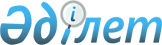 О внесении изменения в решение маслихата Есильского района Северо-Казахстанской области от 27 марта 2014 года № 29/185 "Об утверждении Правил проведения раздельных сходов местного сообщества и количественного состава представителей жителей сел и улиц для участия в сходе местного сообщества Тарангульского сельского округа Есильского района Северо-Казахстанской области"
					
			Утративший силу
			
			
		
					Решение маслихата Есильского района Северо-Казахстанской области от 7 октября 2021 года № 11/100. Утратило силу решением маслихата Есильского района Северо-Казахстанской области от 19 сентября 2023 года № 8-94
      Сноска. Утратило силу решением маслихата Есильского района Северо Казахстанской области от 19.09.2023 № 8-94 (вводится в действие по истечению десяти календарных дней после дня его первого официального опубликования).
      Маслихат Есильского района Северо-Казахстанской области РЕШИЛ:
      1. Внести в решение маслихата Есильского района Северо-Казахстанской области "Об утверждении Правил проведения раздельных сходов местного сообщества и количественного состава представителей жителей сел и улиц для участия в сходе местного сообщества Заречного сельского округа Есильского района Северо-Казахстанской области" от 27 марта 2014 года № 29/185 (зарегистрировано в Реестре государственной регистрации нормативных правовых актов под № 2731) следующее изменение:
      приложение к указанному решению изложить в новой редакции, согласно приложению к настоящему решению.
      2. Настоящее решение вводится в действие по истечении десяти календарных дней после дня его первого официального опубликования. Количественный состав представителей жителей сел и улиц Тарангульского сельского округа Есильского района Северо-Казахстанской области для участия в сходе местного сообщества
					© 2012. РГП на ПХВ «Институт законодательства и правовой информации Республики Казахстан» Министерства юстиции Республики Казахстан
				
      Секретарь маслихата Есильского районаСеверо-Казахстанской области

А. Бектасова
Приложениек решению маслихатаЕсильского районаСеверо-Казахстанской областиот 7 октября 2021 года№ 11/100Приложениек решению маслихатаЕсильского районаСеверо-Казахстанской областиот 27 марта 2014 года№ 29/185
№ 
п/п
Наименование
населенного пункта
Количество представителей (человек)
1
Для жителей села Тарангул в разрезе улиц:
Центральная
Школьная
Алтайская
Новая
Садовая
Рабочая
Южная
Целинная
Лесная
2
9
6
3
2
2
4
6
5
2
Для жителей села Двинск
23